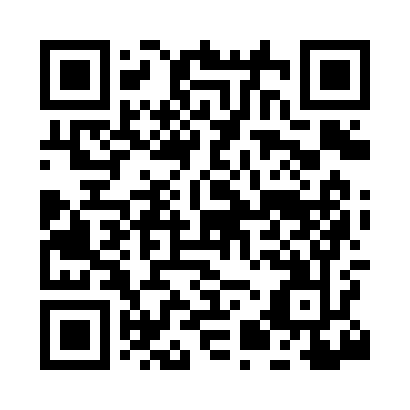 Prayer times for Duncannon, Pennsylvania, USAMon 1 Jul 2024 - Wed 31 Jul 2024High Latitude Method: Angle Based RulePrayer Calculation Method: Islamic Society of North AmericaAsar Calculation Method: ShafiPrayer times provided by https://www.salahtimes.comDateDayFajrSunriseDhuhrAsrMaghribIsha1Mon4:045:421:125:118:4210:202Tue4:055:431:125:128:4210:203Wed4:055:431:125:128:4210:194Thu4:065:441:135:128:4110:195Fri4:075:441:135:128:4110:186Sat4:085:451:135:128:4110:187Sun4:095:451:135:128:4110:178Mon4:105:461:135:128:4010:179Tue4:115:471:135:128:4010:1610Wed4:125:481:145:128:3910:1511Thu4:135:481:145:128:3910:1412Fri4:145:491:145:128:3810:1413Sat4:155:501:145:128:3810:1314Sun4:165:501:145:128:3710:1215Mon4:175:511:145:128:3710:1116Tue4:185:521:145:128:3610:1017Wed4:195:531:145:128:3510:0918Thu4:205:541:145:128:3510:0819Fri4:215:541:145:128:3410:0720Sat4:235:551:155:118:3310:0621Sun4:245:561:155:118:3310:0522Mon4:255:571:155:118:3210:0323Tue4:265:581:155:118:3110:0224Wed4:285:591:155:118:3010:0125Thu4:296:001:155:108:2910:0026Fri4:306:011:155:108:289:5827Sat4:316:011:155:108:279:5728Sun4:336:021:155:108:269:5629Mon4:346:031:155:098:259:5430Tue4:356:041:155:098:249:5331Wed4:376:051:145:098:239:52